Writing Poetry WorkshopAnalyzing a Poem Objective: In this collection, you’ve focused on two important elements of literature—imagery and figurative language. In this Writing Workshop you’ll write an analysis of a poem in which you examine the poem’s elements to discover how those elements combine to convey the poem’s theme and overall effect.Prewriting: Choose and Analyze a PoemSo Many Options   The poem you select for analysis should be just right: not so short that it contains too little to examine, nor so long that you can’t cover it in detail in an essay of 1,000 words. The Poet’s Tools   To analyze the poem you’ve selected, you’ll need to re-read it several times. As you re-read, pay close attention to the poem’s literary elements. Careful analysis of the elements used in a particular work will make you aware of how the poet uses those elements to shape meaning and create certain effects. Use the Element and Analysis Questions for your prewriting on the poem.Practice and Apply #1Write your Element/Analysis Answers for your poem about the Speaker, the Theme, and the Tone.Stylistic/Literary ElementsIdentify one or more key literary elements that are essential to understanding the poem’s theme. Below you will find an analysis log one student created while analyzing the poem “A Dream Deferred” by Langston Hughes. It shows the poem and some of the student’s notes on the poem’s stylistic devices—what he determined to be the key literary element.Practice and Apply #2Read your poem several times.  Create an analysis log.Write Your ThesisThe Key Point   Now, summarize your main idea about the poem in a coherent thesis statement—one or two sentences that make the focus of your analysis clear to your audience. The student analyzing “A Dream Deferred” wrote the following thesis statement while prewriting. He later fine-tuned it to better fit the introduction to his analysis.In “A Dream Deferred,” Langston Hughes uses the stylistic devices of diction, figurative language, and sound to show that keeping people from achieving their dreams can have destructive consequences.Gather Supporting EvidenceThe Poem as Witness   An analysis of a poem should contain accurate references to the poem. These references—quotations from the poem and details restated in your own words—will support the thesis. Each reference should be followed by elaboration: an explanation of how the quotation or detail supports your thesis. Elaboration shows you have a good grasp of the poem’s significant ideas and enables you to address the poem’s ambiguities, nuances, and complexities.
Practice and Apply #3:Find AMBIGUITIES,  words and lines with MORE THAN ONE INTERPRETATION:Find CHANGES in TONE and MEANING:Find COMPEX IDEAS:Practice and Apply #4Select 2 types of stylistic devices, find 2 quotations with proper format for each device, and write elaboration for each example.Practice and Apply #5Using the instructions at the start of this prompt, choose and analyze a poem. Then, decide on the poem’s key literary elements, write a thesis statement, and gather evidence to support the thesis. Organize your analysis.
Organize Your AnalysisPutting Things in Order   Before beginning your first draft, put your ideas in order. You might arrange your analysis by order of importance, beginning or ending with the key literary element most important to the poem’s theme and effect. You might also arrange your analysis by discussing the key literary elements in the order in which they appear in the poem.  Read the model to see a way of writing the essay.Practice and Apply #6Write the rough draft of the essay.  Make sure you use your Element Notes,  RevisingEvaluate and Revise Your DraftRework and Refine   Poets write and rewrite their poems, changing words and phrases until they find exactly the right meaning that rests in exactly the right words. As a writer, you may find that your first draft also may need a rewrite or two. To make your analysis of a poem as clear, precise, and effective as it can be, review your paper. Evaluate and revise the content and organization of your analysis first. Then, evaluate and revise its style.First Reading: Content and Organization  The following chart will help you evaluate and revise your analysis. Answer the questions in the first column, check the tips in the second column, and look at the third column for suggestions.Revising for Style: Eliminating Passive VoiceSecond Reading: Style    In your second reading, pay attention to your writing style and its impact on your tone. Sentences with wordy, unnecessary clauses can create a tone that intimidates readers. For example, note how clumsy the following sentence is: “What transpires when the achievement of what a person creates in the mind’s eye, what the person desires in reality, is postponed, and that postponement happens repeatedly?” Now, compare the stiff formality of that sentence to its rewrite: “What happens when the achievement of a dream is postponed—again and again?” Eliminating the unnecessary clauses improved the tone. Your analysis’s tone should be knowledgeable yet friendly, not intimidating. Use the following guidelines to help you cut down on wordiness.ElementAnalysis QuestionsSpeaker: the voice talking in the poem; the narrator of the poem (not necessarily the poet)Who is speaking in the poem? Is the speaker the poet or a character created by the poet?Theme: the meaning, or main idea, of the poem, usually involving some insight into human existenceDoes the poem examine some common life experience or problem? Does it suggest solutions or answers?Tone: the poet’s attitude toward the subject, the audience, or a characterWhat is the poet’s attitude toward the subject (sarcastic, respectful)? the audience (friendly, hostile)? the characters (sympathetic, cruel)?Stylistic devices: the techniques the poet uses to control language to create certain effectsHow does diction, the poet’s choice of key words, influence the poem’s meaning? Does the poet use figurative language, such as metaphors and similes, to make imaginative comparisons?What sound devices, such as rhythm, rhyme, and repetition, does the poet use? What effects do they have on the poem? ANALYSIS LOG  ANALYSIS LOG 1   What happens to a dream deferred?2  Does it dry up3  like a raisin in the sun?4  Or fester like a sore—5  And then run?6  Does it stink like rotten meat?7  Or crust and sugar over—8  like a syrupy sweet?9  Maybe it just sags10  like a heavy load.11  Or does it explode?Line 1         DICTION: “dream” = hope, aspiration for the future. “defer” = to delay temporarily, to give in to someone else.Lines 2–3   SIMILE: Deferred dream shrivels.Lines 4–5   SIMILE: Deferred dream becomes diseased, infected.Line 6         SIMILE: Deferred dream stinks of decay.Lines 7–8   SIMILE: Deferred dream is sickeningly sweet.Lines 9–10 SIMILE: Deferred dream is a burden; it weighs the dreamer down.Line 11       METAPHOR: Deferred dream is a bomb that explodes and destroys.Possible THEME: A dream deferred causes destruction. This is the answer to the poem’s question.• Ambiguities are lines or words that lend themselves to more than one interpretation. (DICTION)• Nuances are changes in tone or meaning. For example, a poem might start with a light tone and then turn more serious. (TONE)• Complexities result when a poem is rich in meaning but difficult to interpret. For example, a poem may discuss problems that don’t have simple solutions, or ask questions that don’t have easy answers. (IDEAS) Literary Element  Detail or Quotation  Elaboration Stylistic device: Diction“What happens to a dream deferred?” (1)A dream can be a hope or an aspiration for the future. Defer is an ambiguous word. It can mean “to delay” or “to give in to what someone else wants.”Stylistic device: Simile“Does it dry up /like a raisin in the sun?”(2–3)This is a complex image. The reader is meant to think of the dried and wrinkled raisin in contrast to the fat, juicy grape that the dream once was, before it dried up.Writing FrameworkWriting FrameworkWriting FrameworkRubric: Analyzing a Poem Rubric: Analyzing a Poem Rubric: Analyzing a Poem  Evaluation Questions  Tips  Revision Techniques  Circle the poet, title, and thesis statement.Put a check mark next to the key elements and theme in the thesis statement. Add a sentence that names the poem’s title and author. Add a clear thesis statement that names the key elements and the theme. Bracket the key literary element in each body paragraph. Replace body paragraphs that don’t address key elements. Highlight quotations or restated details from the poem, and draw an arrow to their explanations. Add quotations or restated details.Elaborate by explaining how the quotations and details support the thesis. Number the body paragraphs. If the numbers do not reflect an appropriate sequence, revise. Rearrange the body paragraphs in the order of importance or in the order the key elements appear in the poem. Underline the sentence in the conclusion that restates the thesis. Put a star beside the sentences that summarize the main points. Put two starsby the sentences that relate the poem to broader themes.If necessary,add a sentence restating the thesis. Addsentences that summarize the main points and that relate the poem to broader themes.Style GuidelinesStyle GuidelinesStyle Guidelines Evaluation Question  Tip  Revision Technique  Double underlineclauses beginning withwhich is, which are, that is, that are, who is, and who are.  Reduce half of these clauses to participles or participial phrases by deleting the pronouns who, which, or that and the be verb. If necessary, rearrange the remaining words.ANALYZING THE REVISION PROCESSStudy these revisions, and answer the questions that follow.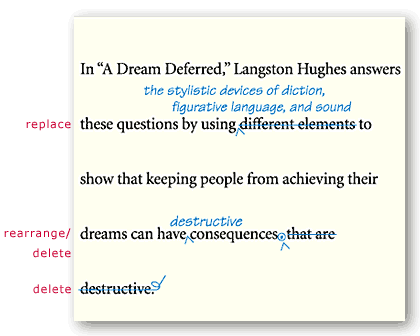 Responding to the Revision Process1. How do the writer’s revisions improve the thesis statement?2. Why do you think the writer reworded the end of the sentence?